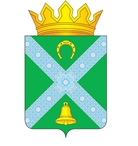 Российская ФедерацияНовгородская область Крестецкий районАдминистрация Новорахинского сельского поселенияП О С Т А Н О В Л Е Н И Еот 03.08.2020 № 160д. Новое РахиноОб утверждении отчёта об исполнении бюджета Новорахинского сельского поселения за  6 месяцев  2020 годаВ соответствии с Бюджетным кодексом Российской Федерации, Положением о бюджетном процессе в Новорахинском сельском поселении,   утвержденным  решением Совета депутатов  Новорахинского сельского поселения от 20.12.2012  № 140ПОСТАНОВЛЯЮ:	1.Утвердить прилагаемый   отчет  об исполнении бюджета Новорахинского сельского поселения за 6 месяцев 2020 года (далее - отчёт).          2.Направить отчёт в Совет депутатов  Новорахинского сельского поселения и Контрольно-счетную комиссию Крестецкого муниципального района.3.Опубликовать постановление в муниципальной газете «Новорахинские вести» и разместить на официальном сайте  Администрации Новорахинского сельского поселения в информационно –телекоммуникационной сети «Интернет».Заместитель Главы администрации				М.А.ЛосенковаУтверждён постановлением Администрации Новорахинского сельского поселения от 03.08. 2020 № 160Отчет  об исполнении бюджета Новорахинского сельского поселения за 6 месяцев 2020 года                                                                      1. Доходы бюджетаЧисленность работников Администрации Новорахинского сельского поселения 8 человек, в т.ч. муниципальных служащих 3 человека. Фактические затраты на денежное содержание работников поселения составило 1153,0 тыс. рублей в т.ч. муниципальных служащих 395,5 тыс. рублей.